Politische Gemeinde SennwaldSchulenSchulanlage Haag
Giessenstrasse 4, 9469 Haag081 772 02 14 Schulleitung (Jennifer Koch) 
081 772 02 23 Hauswart (Roger Eppich)www.schulen-sennwald.ch Antragsformular RaumbelegungWir reichen folgendes Raumbelegungsgesuch ein. Die Räume werden nur an ortsansässige Privatpersonen und Vereine vermietet (ausgenommen Lager). Der Antrag ist an die Teamleitung einzureichen. ANTRAG: 	Schulhaus: HAAGAntragsteller:Verein / Organisation: 	     Name:	     	Vorname:	     Adresse:	     	PLZ / Ort:	     Tel. Privat:	     	Natel Nr:	     E-Mail:	     Art der Benutzung:Anlassbeschreibung:	     		am: 	       (Datum)Benutzungszeit:
(inkl. Auf-/Abbau)	      von (Datum/Uhrzeit)		bis:       (Datum/Uhrzeit)Benutzungsintervall: 	 Einmalig	 Mehrmalig / Wochentag:      Erwartete Besucher: 	      (bei mehr als 500 erwarteten Besuchern ist durch den Veranstalter
		frühzeitig der Feuerschutzbeamte (Giorgio Sciuto/Tel. 058 228 28 07)
		zu informieren. Infrastruktur / Einrichtungen:	Turnhalle:			nur Vereinsanlässe (max. 550 Personen)Mehrzweckraum inkl. Office			max. 100 Personen	Luftschutzraum						Schulzimmer			      (Anzahl)Aussenanlage		Bestuhlung 		      (Anzahl)Foyer	Abfallentsorgung: 		 Wir benötigen den Vereinscontainer (max. 1 Container).			 Wir organisieren die Abfallentsorgung selberMithilfe Hauswart:	 erwünscht (kostenpflichtig ab 4 Stunden)	 
(4 Std. sind in der Reinigungskostenpauschale enthalten - siehe Merkblatt) Wir haben das Benützungsreglement, das Benützungsreglement der Aussenanlage, die Gebührenordnung sowie das Merkblatt für externe Raumbelegungen zur Kenntnis genommen (www.schulen-sennwald.ch)  Der Unterzeichnende weiss, dass er verantwortlich ist für die Einhaltung des Benützungsreglementes. Allfällige Konsequenzen daraus sind zu tragen (Art. 8 + 9). 
Folgende Artikel sind besonders zu beachten: - Benützungszeiten (Art. 11), - Nachtruhe (Art. 23), 
- Brandschutzbestimmungen (Anzahl Personen bei Mehrzweckveranstaltungen) Wir haben die Parkplatzordnung erhalten und werden diese unter Kontrolle behalten. Bei Veranstaltungen mit Polizeistundenverlängerung (ab 22.30h) sind die Nachbarn vorgängig in angemessener Art zu informieren (die nötigen Adressen können bei der Schulverwaltung angefragt werden). Es ist eine Kontaktperson anzugeben (siehe Muster im Anhang).Gesuchsteller:  Ort Datum:      	Unterschrift:______________________________BEWILLIGUNG: Teamleitung/Hauswart:		Gesuchnummer:      Ihr Raumbelegungsgesuch wird:  	bewilligt					nicht bewilligt 			Grund:__________________________________			Rekursinstanz SchulratKosten, gem. GebührenreglementBemerkungen: 	____________________________________________________________Ort/ Datum: ____________________________	Unterschrift: _____________________________Hinweise an den Veranstalter: Bitte setzen Sie sich in Verbindung mit: 	 Hauswart 	
(Schlüsselübergabe und weitere Absprachen)	 Teamleitung	
Kopie der Bewilligung geht an: 		Feuerschutzbeamter (Giorgio Sciuto, Rathaus, 9467 Frümsen)	(bei Veranstaltungen ab 500 erwarteten Besuchern)Beilage: ParkplatzordnungAbnahme Infrastruktur / Rechnungsstellung:Die Rechnungsstellung erfolgt gemäss Gebührenreglement. Zusatzaufwand Hauswart:	      Std.   à	SFr. 40.-Es wurden keine Mängel entdeckt: Mängel / Bemerkungen / Begründungen: .............................................................................................................................................................................................................................……………………………………	…………………………………                            ……………………………………..Ort/Datum: 	Unterschrift Hauswart		 	Unterschrift VeranstalterDieses Merkblatt wird durch den Hauswart kommuniziert und abgegeben. Für die Schulanlage Haag wird zusätzlich eine Parkplatzordnung abgegeben. Einheitliche Regelung, in Ergänzung zu Benutzungsreglement:Art. 13	VerantwortungArt. 16	SorgfaltspflichtArt. 21	Aufräumen, ReinigungArt. 26	Das Öffnen und Schliessen Die Mitarbeit des Hauswarts bei der Überlassung von Räumen an externe Benutzer beschränkt sich auf folgende Arbeiten, welche in der Reinigungskostenpauschale enthalten sind (max. 4 Std): Schlüsselübergabe mit Instruktion der Verantwortlichkeit für die Benutzung und RückgabeBereitstellung des Reinigungs- und VerbrauchsmaterialsEv. Maschinenarbeit bei Abdeckungen MehrzweckhallenEndabnahmeHinweise: Der Hauswart ist während der Veranstaltung nicht anwesend.Bei Schlüsselübergabe an den Benutzer teilt der Hauswart gleichzeitig den genauen Zeitpunkt der Endkontrolle mit.Für Zwischenreinigungen ist der Benutzer bei sämtlichen Veranstaltungen selber verantwortlich. Besenrein heisst: - WC-Anlagen/Duschen/Garderoben müssen feucht gereinigt werden. - In den übrigen Räumen kehren mit dem Besen oder Staubsauger. Die Aussenanlagen müssen ebenfalls durch den Benutzer aufgeräumt werden. Mobiliar ist an seinen Ursprungsort zurück zu stellen.Die Abdeckplanen in Mehrzweckhallen sind durch den Benutzer in trockenem Zustand aufzurollen.Die Endkontrolle erfolgt zum im Voraus abgemachten Zeitpunkt durch den Hauswart und den Benutzer. Beanstandete Nachreinigungen sind sofort durch genügend Personal des Benutzers auszuführen.Zusätzlicher Arbeitsaufwand des Hauswartes wird mit Fr. 40.-/Stunde in Rechnung gestellt. 						Empfängeradresse eingebenAbsenderadresse eingebenOrt, DatumVeranstaltung Schulareal (Ort) - InformationGeschätzte NachbarnAm nächsten Wochenende (Datum) werden wir von ……. bis …… im (Raum) ein Fest veranstalten. Wir erwarten ungefähr …. Gäste. Wir sind uns bewusst, dass Sie sich wünschen, nicht von unserer Veranstaltung durch Lärm und Zufahrtsprobleme belästigt zu werden. Der Hauswart hat uns entsprechend instruiert. Wir werden alles daran setzen, Sie nicht zu stören, bitten aber auch um Ihre Toleranz, falls die Ausgelassenheit des Festes doch einmal mit uns oder unseren Gästen durchgehen sollte. Falls die Auswirkungen unseres Festes für Sie unerträglich werden, bitte kontaktieren Sie mich, ……… unter Tel. …….., bevor Sie eine Anzeige bei der Polizei wegen Nachtruhestörung machen. Ich werde mich dann persönlich um Ruhe und Ordnung kümmern. Wir danken im Voraus für Ihr Entgegenkommen. Freundliche GrüsseName/VereinUnterschrift Kontaktperson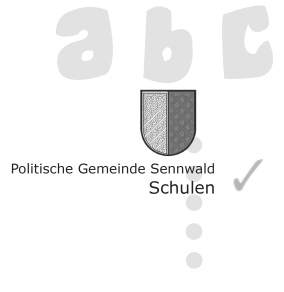 Merkblatt für 
externe Raumbelegungen